Easter Holidays Bingo EYFS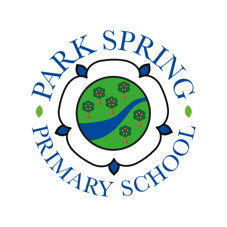 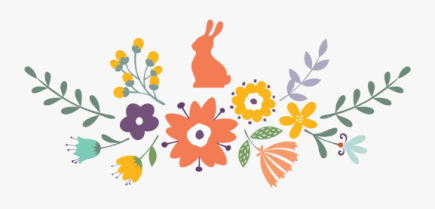                                 What can you do to keep learning? Let’s achieve together!ExamplesMondayTuesdayWednesdayThursdayFridayReading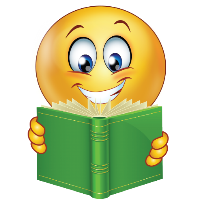 E.G. Read an eBook, school book, book from home, practise your phonics by saying a sound and thinking of all words with that sound in, go on Reading Eggs (Reception), go on phonics play or ‘Teach your monster to read’, snuggle up and share a story together. Talk about what happens in stories.Maths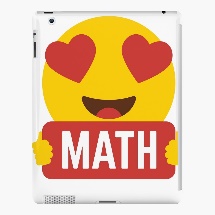 E.G. Practise counting to 10 or 20, sing number and counting songs, go on a number hunt, count some of your toys, put number cards in order and say 1 more or 1 less (Reception), sing the doubles song (Reception),Writing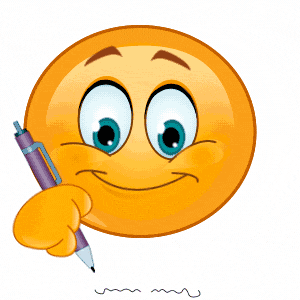 E.G. Draw a picture and write about it, write a shopping list, practise writing your name in different colours, draw different patterns – bouncy, zig zag, up and down, dots. Your choice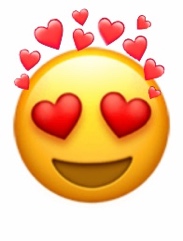 E.G. sing a song, create/do a dance, do some baking, play a board game, do a jigsaw, create an obstacle course/exercise, do some art work (drawing/ collage/ model), build a den, 